Regulamin 
XVI MIKOŁAJKOWE  ZAWODY PŁYWACKIEOrganizatorzyCentrum Kompleksowej Rehabilitacji Sp. z. o.o.Integracyjny Klub Sportowy „Konstancin”Szkoła pływania „Gejzer” Partnerzy: UMIG Konstancin JeziornaTermin zawodów: 2.12.2023 (sobota)Roczniki 2015 i młodsi z rodzicami: rozgrzewka – godz.9.00, rozpoczęcie zawodów – 9.30Roczniki 2014 i starsi z rodzicami: rozgrzewka – 11.30, rozpoczęcie zawodów – 12.00Zgłoszenia do zawodówWarunkiem uczestniczenia w zawodach jest uiszczenie opłaty startowej w kwocie 50 PLN oraz dostarczenie podpisanego oświadczenia o stanie zdrowia uczestnika zawodów. Zgłoszenia do zawodów przyjmowane będą do dnia 1.12.2023 (piątek). Zgłoszenia przyjmują trenerzy, instruktorzy i ratownicy CKR. Konkurencje rozgrywane są w każdej kategorii wiekowej, oddzielnie dla chłopców i dziewcząt. REKREACJA: Gejzer, lekcje indywidualne w CKR, nauka pływania klas 1-3 prowadzona przez IKS WYCZYN: IKS Konstancin (grupy sportowe trenujące min. 3 x w tygodniu)Sztafeta rodzinna 2 x 25 m st dowolnym  (1 osoba dorosła + 1 dziecko lub rodzeństwo 2 dzieci). Każdy uczestnik ma prawo do jednego startu sztafetowego.5. Nagrody. Wszyscy uczestnicy zawodów otrzymają koszulki, dyplomy i medale za udział. Trzech najlepszych uczestników w konkurencji otrzyma dyplomy i medale (wśród dzieci), najlepsze zespoły  sztafetowe puchary.  KAWIARENKATradycyjnie zawodnicy IKS Konstancin przygotują kawiarenkę dla uczestników zawodów.
Środki zebrane ze sprzedaży produktów kawiarenki zostaną przeznaczone na cele szkolenia sportowego. 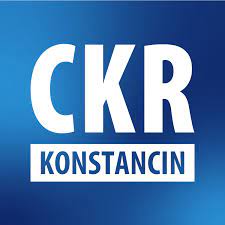 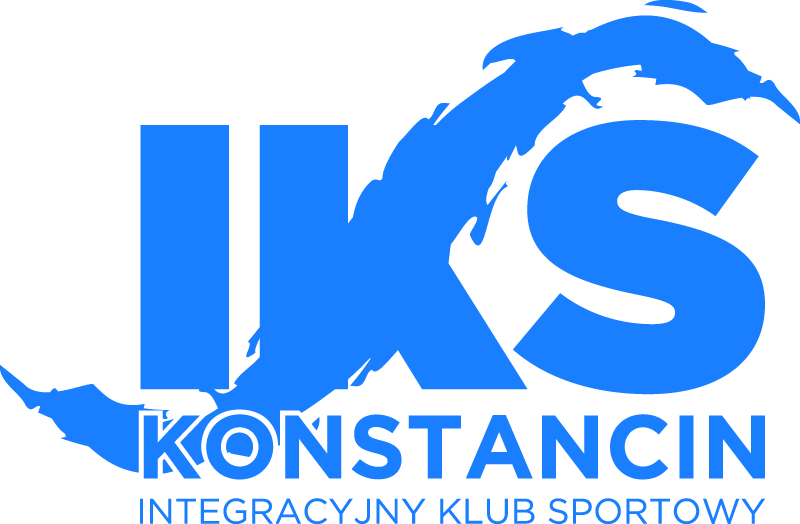 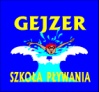 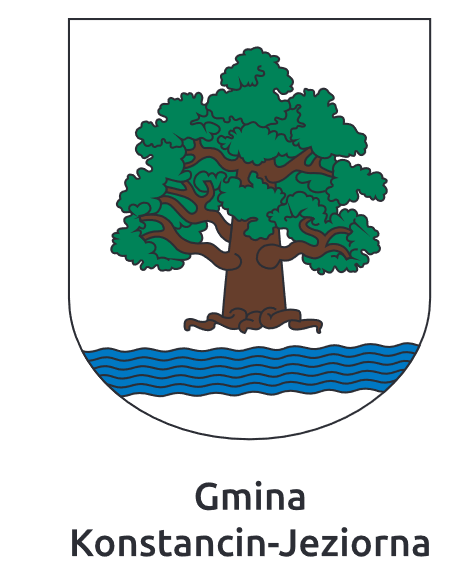 Kategoria wiekowaKonkurencja 2018 i młodsi (przedszkole)25 m st dowolnym (dopuszczalny sprzęt wypornościowy)2016 (1 kl)25 m st dowolnym (dopuszczalny sprzęt wypornościowy)2015 (2 kl)25 m st dowolnym (dopuszczalny sprzęt wypornościowy)2014 (3 kl)25 m st dowolnym(rekreacja)/50 m st dowolnym (wyczyn)2013 (4 kl)25 m st dowolnym(rekreacja)/50 m st dowolnym (wyczyn)2012 (5 kl)50 m st dowolnym (rekreacja/wyczyn)2011 (6 kl)50 m st dowolnym (rekreacja/wyczyn)2010 – 2009 (7-8 kl)50 m st dowolnym (rekreacja/wyczyn)2008-2004 (szkoła średnia)50 m st dowolnym (rekreacja/wyczyn)